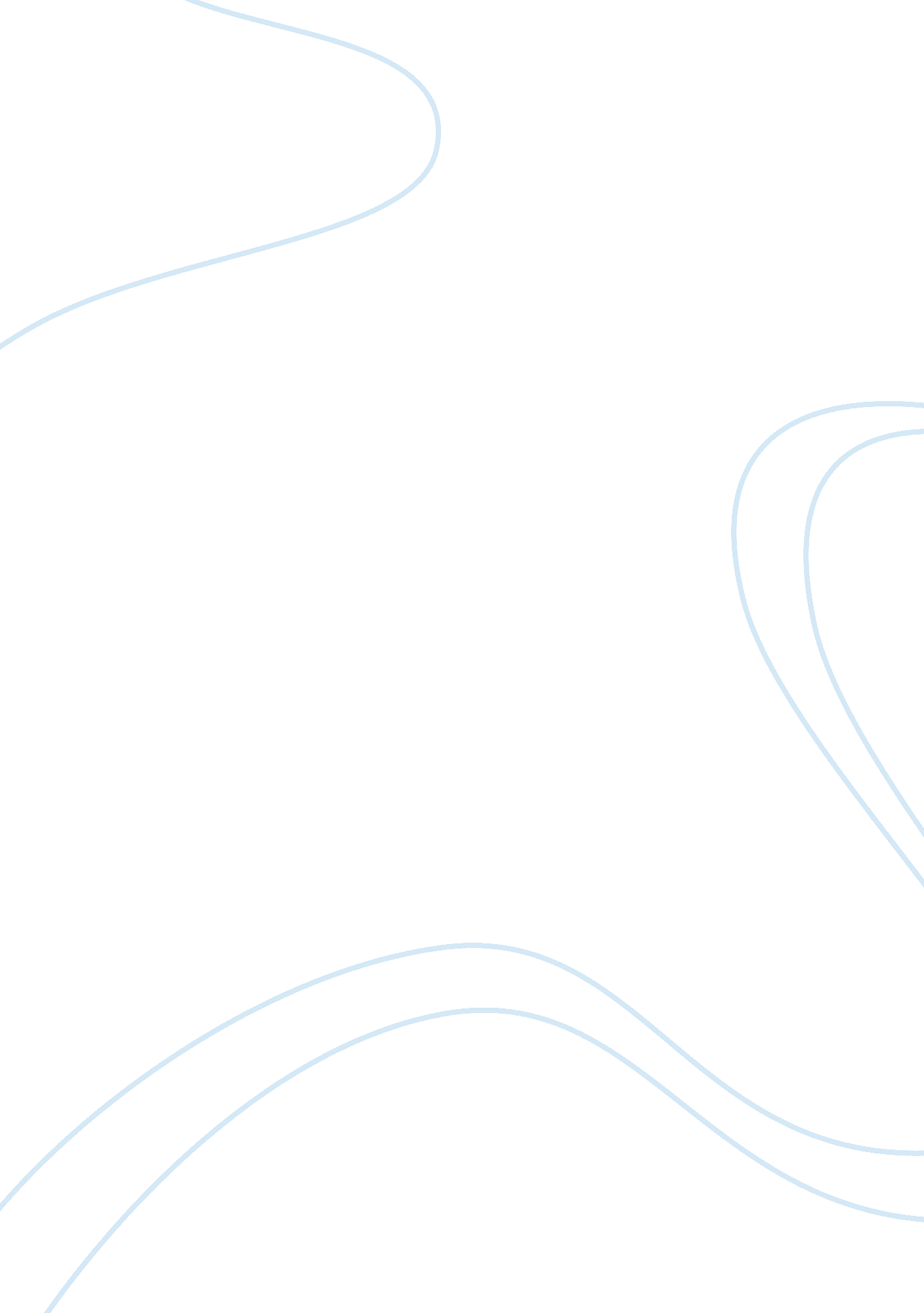 The advantages and disadvantages of investing in real estateBusiness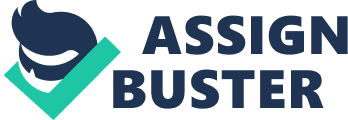 The thought that humans are willing to grow financially, makes us establish various opportunity to develop a financially-secured investment. Is there such a thing like that? I believe there is. However, tantamount to the success of an individual in the field of investment in his or her invested efforts and generated knowledge. Today, there are many investments to choose from. The choice of one good investment is subjective or in a way, selectively based on someone’s evaluative criteria.  It is promising to invest in real estate, but it is still cannot be realized until someone learns to exert his or her efforts and critical analysis on related things, which are needed in order to successfully perpetuate in this kind of business. It takes extra effort to finally achieve the fruit of all endeavors. However, all exerted efforts are still subject to someone’s core skills. Just like any other investment, skills are needed to be successful in real estate investment. 
It is clear that knowledge and skills go together to be successful in the business of the real estate. 
It can be actually viewed this way. The value of land does not depreciate. The law of supply and demand can actually be applied to this. Considering that the world population is increasing year by year, people are looking for resources to survive. The demand for land will increase. Land, on the other hand, will become a scarce resource. The higher the demands for the land resources while its quantity decreases, the higher the price will become. This is one of the reasons why investing in real estate seems a good idea that somebody can carry on. In addition, as the population increases, many people will be looking for homes. For those who cannot afford to buy a piece of land, the most convenient way is to look for housing for rent or affordable apartments for lease. This definitely makes an investment in real estate an area of choice since a strong demand for shelter is integral to the existence of humanity. 
Many people are trying to invest in real estate for as mentioned, it promises good opportunity. Like any other investment, real estate is worth trying and worth for whatever effort of somebody. Knowing the fact that a return of investment is guaranteed just provided a good plan of action was actually implemented, makes somebody think of a good area of opportunity in real estate investment. In every investment, it is always crucial to look for something in return (Qualter). A good return of investment attracts investors and the real estate investment does not fail to attract one. In fact, the mere reasons why the number of investors for real estate is increasing is the fact that more people are getting convinced to go for this kind of business. 